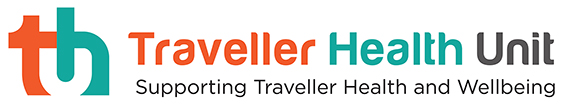 Correct hand washing techniquesFor Adult hand washing - Please see link: https://public.3.basecamp.com/p/RTp3RcZS2T1iTAscFkmmqucuFor  Children’s hand washing – please see link: https://www.youtube.com/watch?v=EfQvLT0sKNc&feature=youtube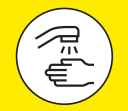 Wash your hands properly and often:✔ After coughing or sneezing 	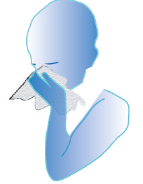 ✔ Before and after eating 	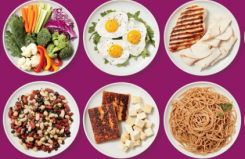 ✔ Before and after preparing food	 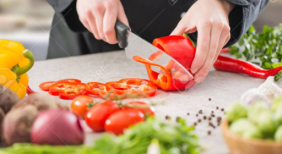 ✔ After toilet use	 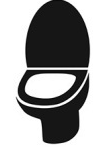 ✔ If your hands are dirty	 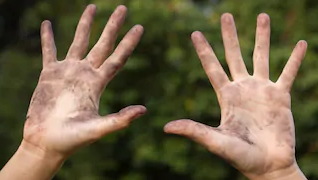 ✔ Before having a cigarette or vaping	 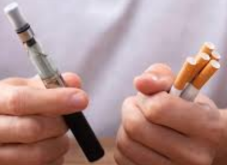 ✔ If you have touched animals	 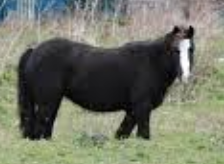 ✔ When you arrive and leave buildings, your home or someone else’s home 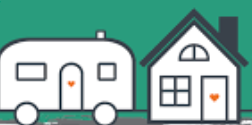 ✔ Before and after being on public transport 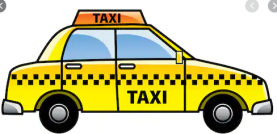 Useful tips:✔ Use hand sanizitser if you do not have access to warm running water ✔ Clean surfaces regularly with anti-bacterial wipes✔ When shopping use the alcohol gel that is provided at the entrances 